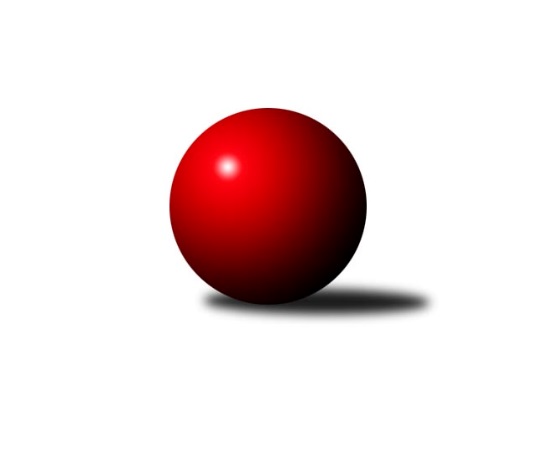 Č.17Ročník 2022/2023	10.2.2023Nejlepšího výkonu v tomto kole: 1814 dosáhlo družstvo: HKK Olomouc COkresní přebor OL PV 2022/2023Výsledky 17. kolaSouhrnný přehled výsledků:KK Lipník B	- HKK Olomouc D	6:4	1641:1600		9.2.TJ Prostějov D	- KK Troubelice B	8:2	1682:1495		9.2.TJ Prostějov C	- HKK Olomouc C	0:10	1647:1814		9.2.SK Sigma A	- TJ Sokol Horka nad Moravou	8:2	1602:1554		10.2.Sokol Přemyslovice C	- HKK Olomouc E	2:8	1509:1595		10.2.KK Šternberk 	- TJ Tatran Litovel C	10:0	1715:1525		10.2.Tabulka družstev:	1.	HKK Olomouc D	16	12	2	2	118 : 42 	 	 1671	26	2.	KK Lipník B	16	12	1	3	95 : 65 	 	 1617	25	3.	KK Šternberk	16	10	1	5	101 : 59 	 	 1612	21	4.	SK Sigma A	16	10	0	6	90 : 70 	 	 1595	20	5.	TJ Tatran Litovel C	15	9	0	6	81 : 69 	 	 1580	18	6.	TJ Sokol Horka nad Moravou	15	8	0	7	79 : 71 	 	 1592	16	7.	TJ Prostějov D	16	8	0	8	74 : 86 	 	 1581	16	8.	Sokol Přemyslovice C	16	7	0	9	80 : 80 	 	 1567	14	9.	TJ Prostějov C	16	7	0	9	66 : 94 	 	 1597	14	10.	HKK Olomouc C	16	6	0	10	82 : 78 	 	 1595	12	11.	HKK Olomouc E	15	5	0	10	52 : 98 	 	 1531	10	12.	KK Troubelice B	16	4	0	12	52 : 108 	 	 1498	8	13.	KK Troubelice A	15	2	0	13	50 : 100 	 	 1530	4Podrobné výsledky kola:	 KK Lipník B	1641	6:4	1600	HKK Olomouc D	Zdeněk Khol *1	 	 164 	 196 		360 	 0:2 	 368 	 	188 	 180		Petr Cvrček	Jiří Kolář	 	 202 	 205 		407 	 2:0 	 368 	 	177 	 191		Petr Mandl	Martin Sekanina	 	 218 	 216 		434 	 0:2 	 437 	 	213 	 224		Michal Svoboda	Jaroslav Peřina	 	 238 	 202 		440 	 2:0 	 427 	 	215 	 212		Radek Hejtmanrozhodčí: vedoucí družstevstřídání: *1 od 44. hodu Michal DolejšNejlepší výkon utkání: 440 - Jaroslav Peřina	 TJ Prostějov D	1682	8:2	1495	KK Troubelice B	Renata Kolečkářová	 	 186 	 210 		396 	 0:2 	 411 	 	190 	 221		Jan Smékal	Magda Leitgebová	 	 230 	 204 		434 	 2:0 	 398 	 	202 	 196		Pavel Řezníček	Zdeněk Zapletal	 	 227 	 188 		415 	 2:0 	 405 	 	217 	 188		Ladislav Polách	Martin Spisar	 	 223 	 214 		437 	 2:0 	 281 	 	133 	 148		Drahoslav Smékalrozhodčí: vedoucí družstevNejlepší výkon utkání: 437 - Martin Spisar	 TJ Prostějov C	1647	0:10	1814	HKK Olomouc C	Petr Vavřík	 	 197 	 208 		405 	 0:2 	 414 	 	205 	 209		Jiří Malíšek	Marek Čépe	 	 190 	 232 		422 	 0:2 	 455 	 	217 	 238		Radek Malíšek	Josef Čapka	 	 206 	 209 		415 	 0:2 	 474 	 	242 	 232		Petr Vašíček	David Rozsypal	 	 192 	 213 		405 	 0:2 	 471 	 	234 	 237		Marian Hošekrozhodčí: vedoucí družstevNejlepší výkon utkání: 474 - Petr Vašíček	 SK Sigma A	1602	8:2	1554	TJ Sokol Horka nad Moravou	Karel Zvěřina	 	 191 	 201 		392 	 0:2 	 438 	 	225 	 213		Jiří Vodák	Jaroslav Peřina	 	 216 	 197 		413 	 2:0 	 359 	 	179 	 180		Aleš Zaoral	Miroslav Hyc	 	 223 	 225 		448 	 2:0 	 424 	 	212 	 212		František Zatloukal	František Baslar	 	 175 	 174 		349 	 2:0 	 333 	 	160 	 173		Miroslav Rédlrozhodčí: vedoucí družstevNejlepší výkon utkání: 448 - Miroslav Hyc	 Sokol Přemyslovice C	1509	2:8	1595	HKK Olomouc E	Adam Doseděl	 	 185 	 165 		350 	 0:2 	 410 	 	208 	 202		Dušan Říha	Bohuslav Toman	 	 195 	 222 		417 	 2:0 	 381 	 	201 	 180		Marie Říhová	Pavel Močár ml.	 	 191 	 193 		384 	 0:2 	 407 	 	201 	 206		Alena Machalíčková	Vít Zapletal	 	 176 	 182 		358 	 0:2 	 397 	 	192 	 205		Miroslav Machalíčekrozhodčí: Vedoucí družstevNejlepší výkon utkání: 417 - Bohuslav Toman	 KK Šternberk 	1715	10:0	1525	TJ Tatran Litovel C	Josef Klaban	 	 196 	 211 		407 	 2:0 	 356 	 	183 	 173		Jiří Vrobel	Petr Pick	 	 209 	 220 		429 	 2:0 	 379 	 	181 	 198		Lubomír Blinka	Jiří Miller	 	 229 	 226 		455 	 2:0 	 370 	 	182 	 188		Jiří Fiala	Kamil Vinklárek	 	 214 	 210 		424 	 2:0 	 420 	 	195 	 225		Dušan Žouželkarozhodčí: vedoucí družstevNejlepší výkon utkání: 455 - Jiří MillerPořadí jednotlivců:	jméno hráče	družstvo	celkem	plné	dorážka	chyby	poměr kuž.	Maximum	1.	Petr Pick 	KK Šternberk 	440.08	299.8	140.3	4.7	6/7	(483)	2.	Radek Hejtman 	HKK Olomouc D	437.79	300.4	137.4	4.9	9/9	(481)	3.	Vlastimil Hejtman 	HKK Olomouc D	436.61	289.3	147.3	5.6	6/9	(484)	4.	Jiří Miller 	KK Šternberk 	433.52	294.5	139.0	5.1	6/7	(465)	5.	Jaroslav Koppa 	KK Lipník B	431.13	300.5	130.6	5.2	5/6	(448)	6.	Radek Malíšek 	HKK Olomouc C	427.45	296.5	130.9	6.1	7/8	(458)	7.	Jiří Vodák 	TJ Sokol Horka nad Moravou	424.85	291.1	133.7	5.8	6/6	(470)	8.	Michal Sosík 	TJ Prostějov C	424.43	287.6	136.8	6.0	7/9	(449)	9.	Michal Svoboda 	HKK Olomouc D	423.69	294.9	128.8	7.3	7/9	(476)	10.	Petr Vašíček 	HKK Olomouc C	422.78	290.5	132.2	7.5	8/8	(474)	11.	František Baslar 	SK Sigma A	421.88	294.5	127.4	7.0	7/8	(497)	12.	František Zatloukal 	TJ Sokol Horka nad Moravou	421.51	293.9	127.6	6.3	5/6	(453)	13.	Miloslav Vaculík 	KK Troubelice B	420.92	288.4	132.5	6.7	6/7	(440)	14.	Pavel Močár  ml.	Sokol Přemyslovice C	417.83	295.0	122.9	9.2	4/6	(443)	15.	Martin Sekanina 	KK Lipník B	417.17	292.6	124.6	6.8	6/6	(441)	16.	Jiří Fiala 	TJ Tatran Litovel C	415.74	283.9	131.9	5.9	8/8	(475)	17.	Jiří Maitner 	KK Troubelice A	415.50	285.6	129.9	7.7	6/7	(455)	18.	Jaroslav Peřina 	KK Lipník B	411.33	290.0	121.3	6.6	6/6	(451)	19.	Jiří Malíšek 	HKK Olomouc C	409.63	288.6	121.0	7.4	8/8	(456)	20.	Petr Mandl 	HKK Olomouc D	408.25	296.4	111.8	12.4	7/9	(461)	21.	Magda Leitgebová 	TJ Prostějov D	404.96	291.9	113.1	10.0	5/6	(443)	22.	Martin Spisar 	TJ Prostějov D	403.48	289.1	114.4	9.1	6/6	(450)	23.	Kamil Vinklárek 	KK Šternberk 	402.22	286.7	115.5	9.5	6/7	(424)	24.	Dušan Žouželka 	TJ Tatran Litovel C	401.93	280.1	121.9	9.2	8/8	(432)	25.	Marek Čépe 	TJ Prostějov C	401.38	281.0	120.3	10.7	7/9	(443)	26.	Jiří Zapletal 	Sokol Přemyslovice C	400.75	283.0	117.8	9.8	4/6	(455)	27.	Jiří Ocetek 	-- volný los --	400.45	279.0	121.5	8.5	7/7	(446)	28.	Jan Černohous 	TJ Prostějov C	399.75	276.3	123.5	9.5	6/9	(440)	29.	Aleš Zaoral 	TJ Sokol Horka nad Moravou	399.44	285.0	114.4	12.0	6/6	(437)	30.	Alena Machalíčková 	HKK Olomouc E	398.10	285.4	112.7	9.8	7/8	(428)	31.	David Rozsypal 	TJ Prostějov C	397.75	276.7	121.0	7.1	8/9	(435)	32.	Zdeněk Zapletal 	TJ Prostějov D	397.64	284.6	113.0	11.1	6/6	(436)	33.	Josef Klaban 	KK Šternberk 	397.47	279.7	117.8	9.3	6/7	(435)	34.	Jan Smékal 	KK Troubelice B	396.41	278.6	117.8	11.0	7/7	(441)	35.	Petr Cvrček 	HKK Olomouc D	395.45	280.1	115.4	11.5	8/9	(433)	36.	Pavel Toman 	Sokol Přemyslovice C	395.20	274.6	120.6	8.4	5/6	(414)	37.	Josef Čapka 	TJ Prostějov C	393.37	281.7	111.6	11.3	7/9	(420)	38.	Karel Zvěřina 	SK Sigma A	392.19	278.5	113.7	12.8	8/8	(442)	39.	Denisa Nováková 	TJ Prostějov D	390.81	275.6	115.3	9.4	4/6	(451)	40.	Michal Dolejš 	KK Lipník B	387.60	276.6	111.0	10.5	5/6	(414)	41.	Pavel Řezníček 	KK Troubelice B	387.20	276.5	110.7	11.4	7/7	(408)	42.	Jaroslav Peřina 	SK Sigma A	380.14	271.4	108.7	11.6	8/8	(417)	43.	Renata Kolečkářová 	TJ Prostějov D	379.73	270.2	109.5	10.9	4/6	(442)	44.	Miroslav Hyc 	SK Sigma A	379.69	273.9	105.8	12.3	6/8	(448)	45.	Vít Zapletal 	Sokol Přemyslovice C	378.28	266.4	111.8	11.8	5/6	(417)	46.	Jiří Vrobel 	TJ Tatran Litovel C	376.62	267.4	109.3	11.8	7/8	(439)	47.	Bohuslav Toman 	Sokol Přemyslovice C	376.35	272.3	104.0	14.2	6/6	(437)	48.	Libuše Mrázová 	HKK Olomouc E	373.33	260.3	113.0	11.2	6/8	(420)	49.	Josef Šilbert 	-- volný los --	372.31	263.2	109.1	11.5	5/7	(442)	50.	Jana Suralová 	KK Troubelice A	363.78	258.6	105.2	12.4	6/7	(403)	51.	Miroslav Kotráš 	KK Troubelice A	360.94	262.1	98.8	14.4	7/7	(424)	52.	Miroslav Rédl 	TJ Sokol Horka nad Moravou	360.33	256.7	103.6	13.9	6/6	(405)	53.	Jaroslav Pospíšil 	-- volný los --	354.95	265.0	90.0	17.4	5/7	(419)	54.	Marie Říhová 	HKK Olomouc E	353.63	266.5	87.1	15.7	6/8	(381)	55.	Václav Suchý 	-- volný los --	330.14	237.7	92.4	17.2	7/7	(362)	56.	Drahoslav Smékal 	KK Troubelice B	314.72	235.8	78.9	20.6	7/7	(366)		Petr Hájek 	SK Sigma A	438.32	298.4	139.9	3.8	4/8	(462)		Marian Hošek 	HKK Olomouc C	427.83	289.0	138.8	7.7	3/8	(471)		Viktor Hula 	KK Troubelice A	411.42	284.4	127.0	7.5	3/7	(432)		Alena Kopecká 	HKK Olomouc E	408.31	280.8	127.5	8.4	5/8	(429)		Vladimír Holík 	TJ Sokol Horka nad Moravou	402.00	278.0	124.0	8.0	1/6	(402)		Oldřich Pajchl 	Sokol Přemyslovice C	399.06	275.4	123.7	9.8	3/6	(426)		Eva Paňáková 	TJ Prostějov D	399.00	301.0	98.0	10.0	1/6	(399)		Marie Kotrášová 	KK Troubelice A	398.95	282.6	116.4	10.2	4/7	(448)		Jiří Kráčmar 	TJ Tatran Litovel C	398.63	280.3	118.3	9.4	5/8	(474)		Milan Král 	HKK Olomouc C	396.83	286.8	110.0	11.8	3/8	(414)		Petr Vavřík 	TJ Prostějov C	395.00	274.0	121.0	10.0	2/9	(405)		Vlastimil Kozák 	TJ Tatran Litovel C	393.67	282.0	111.7	13.0	3/8	(414)		Dušan Říha 	HKK Olomouc E	391.25	281.1	110.1	11.3	4/8	(412)		Vojtěch Kolla 	HKK Olomouc C	390.25	279.5	110.8	10.6	4/8	(427)		Milan Dvorský 	Sokol Přemyslovice C	385.75	277.2	108.6	11.6	3/6	(444)		Ladislav Polách 	KK Troubelice B	384.92	280.2	104.8	12.0	2/7	(405)		Jana Kührová 	TJ Prostějov D	383.33	279.3	104.0	13.0	3/6	(397)		Jaromír Vémola 	KK Šternberk 	382.25	280.0	102.3	12.5	4/7	(417)		Miroslav Machalíček 	HKK Olomouc E	378.97	269.7	109.3	12.1	5/8	(430)		Vilém Zeiner 	KK Lipník B	378.50	285.0	93.5	13.5	2/6	(401)		Petr Jurka 	HKK Olomouc D	368.50	269.4	99.1	15.1	2/9	(399)		Bohuslava Fajdeková 	HKK Olomouc E	366.25	266.9	99.4	14.3	4/8	(398)		Zdeněk Chudožilov 	TJ Prostějov C	365.67	274.7	91.0	17.3	3/9	(398)		Zdeněk Khol 	KK Lipník B	364.13	259.9	104.3	14.1	2/6	(398)		František Kropáč 	KK Troubelice A	362.25	259.3	102.9	14.3	4/7	(412)		Lubomír Blinka 	TJ Tatran Litovel C	355.50	255.0	100.5	17.5	2/8	(379)		Aneta Krzystková 	TJ Sokol Horka nad Moravou	355.00	259.0	96.0	10.0	1/6	(355)		Jaromír Janošec 	TJ Tatran Litovel C	354.67	258.3	96.3	12.0	3/8	(399)		Jiří Kolář 	KK Lipník B	354.08	254.4	99.7	13.5	3/6	(407)		Josef Krajzinger 	HKK Olomouc C	353.00	265.0	88.0	20.0	1/8	(353)		Adam Doseděl 	Sokol Přemyslovice C	350.00	270.0	80.0	14.0	1/6	(350)		Vojtěch Polách 	KK Troubelice B	345.00	248.0	97.0	18.0	1/7	(345)		Jitka Sobotová 	-- volný los --	334.00	239.6	94.4	14.1	4/7	(372)		Lucie Slavíková 	HKK Olomouc C	332.83	241.7	91.2	19.7	2/8	(352)		Svatopluk Opavský 	KK Šternberk 	330.00	248.0	82.0	20.0	1/7	(330)		Petr Paták 	KK Šternberk 	325.75	245.3	80.5	20.3	4/7	(357)		Bohuslav Kocurek 	KK Šternberk 	325.50	234.5	91.0	13.5	2/7	(361)		Karel Kamínek 	TJ Sokol Horka nad Moravou	316.50	242.0	74.5	21.0	2/6	(345)		Jan Oprštěný 	-- volný los --	308.00	223.2	84.8	19.8	2/7	(331)		Samuel Tomko 	KK Troubelice B	276.00	204.0	72.0	24.0	1/7	(276)Sportovně technické informace:Starty náhradníků:registrační číslo	jméno a příjmení 	datum startu 	družstvo	číslo startu
Hráči dopsaní na soupisku:registrační číslo	jméno a příjmení 	datum startu 	družstvo	25587	Adam Doseděl	10.02.2023	Sokol Přemyslovice C	Program dalšího kola:18. kolo15.2.2023	st	20:30	KK Troubelice B - SK Sigma A				-- volný los -- - KK Šternberk 	16.2.2023	čt	17:00	TJ Tatran Litovel C - Sokol Přemyslovice C	17.2.2023	pá	17:00	TJ Sokol Horka nad Moravou - KK Troubelice A	17.2.2023	pá	17:00	HKK Olomouc E - KK Lipník B	17.2.2023	pá	17:00	HKK Olomouc D - TJ Prostějov C	17.2.2023	pá	17:00	HKK Olomouc C - TJ Prostějov D	Nejlepší šestka kola - absolutněNejlepší šestka kola - absolutněNejlepší šestka kola - absolutněNejlepší šestka kola - absolutněNejlepší šestka kola - dle průměru kuželenNejlepší šestka kola - dle průměru kuželenNejlepší šestka kola - dle průměru kuželenNejlepší šestka kola - dle průměru kuželenNejlepší šestka kola - dle průměru kuželenPočetJménoNázev týmuVýkonPočetJménoNázev týmuPrůměr (%)Výkon5xPetr VašíčekOlomouc C4744xPetr VašíčekOlomouc C116.764742xMarian HošekOlomouc C4718xJiří MillerŠternberk116.314554xRadek MalíšekOlomouc C4552xMarian HošekOlomouc C116.024715xJiří MillerŠternberk4554xJiří MaitnerTroubelice A115.664503xJiří MaitnerTroubelice A4503xMiroslav HycSigma A115.144483xMiroslav HycSigma A4483xJaroslav PeřinaLipník B113.93440